практико - ориентированный семинар«Организация образовательной деятельности согласно ФГОС ДО».
Образовательная деятельность реализуется через организацию различных видов детской деятельности (игровой, двигательной, коммуникативной, трудовой, познавательно – исследовательской и др.) или их интеграцию с использованием разнообразных форм и методов работы, выбор которых осуществляется педагогами самостоятельно в зависимости от контингента детей, уровня освоения общеобразовательной программы дошкольного образования и решения конкретных образовательных задач.
Согласно теории Л.С. Выготского и его последователей, процессы воспитания и обучения не сами по себе непосредственно развивают ребенка, а лишь тогда, когда они имеют деятельностные формы и обладают соответствующим содержанием.В ФГОС ДО содержится указание на то, какие виды деятельности можно считать приемлемыми формами практики для ребенка дошкольного возраста:- в раннем возрасте (1 год — 3 года) - предметная деятельность и игры с составными и динамическими игрушками,
-экспериментирование с материалами и веществами (песок, вода, тесто и пр.),- общение с взрослым и совместные игры со сверстниками под руководством взрослого, самообслуживание и действия с бытовыми предметами-орудиями (ложка, совок, лопатка и пр.), - восприятие смысла музыки, сказок, стихов, рассматривание картинок, - двигательная активность;
- для детей дошкольного возраста (3 года — 8 лет) - игровая, включая сюжетно-ролевую игру, игру с правилами и другие виды игры,- коммуникативная (общение и взаимодействие со взрослыми и сверстниками), - познавательно-исследовательская (исследования объектов окружающего мира и экспериментирования с ними), - восприятие художественной литературы и фольклора, - самообслуживание и элементарный бытовой труд (в помещении и на улице), - конструирование из разного материала, включая конструкторы, модули, бумагу, природный и иной материал, - изобразительная (рисование, лепка, аппликация), - музыкальная (восприятие и понимание смысла музыкальных произведений, пение, музыкально-ритмические движения, игры на детских музыкальных инструментах),-  двигательная (овладение основными движениями) формы активности ребенка.Схема развития любого вида деятельности такова: сначала она осуществляется в совместной деятельности со взрослым, затем в совместной деятельности со сверстниками и становится самодеятельностью.Особенности организации непосредственно образовательной деятельности в форме совместной партнерской деятельности взрослого и детей
Организация непосредственно образовательной деятельности в форме совместной партнерской деятельности взрослого с детьми связана со значительной перестройкой стиля поведения воспитателя.Партнерская позиция воспитателя предполагает принятие демократического стиля отношений, а не авторитарного, сопряженного с учительской позицией.Понять, что значит быть партнером детей, легче всего, сопоставив эти две позицииСравнительная характеристика особенностей партнерской и учительской позиций.Организация непосредственно образовательной деятельности в партнерской форме требует от взрослого стиля поведения, который может быть выражен девизом: «Мы включены в деятельность, не связаны обязательными отношениями, а только желанием и обоюдным договором: мы все хотим делать это».      На разных этапах непосредственно образовательной деятельности партнерская позиция воспитателя проявляется особым образомПроявление партнерской позиции воспитателя на разных этапах непосредственно образовательной деятельностиТаким образом, существенными характеристиками организации непосредственно образовательной деятельности в форме партнерской деятельности взрослого с детьми являются:включенность взрослого в деятельность наравне с детьми;добровольное присоединение детей к деятельности (без психологического и дисциплинарного принуждения);свободное общение и перемещение детей во время непосредственно образовательной деятельности (при соответствующей организации пространства);открытый временной конец непосредственно образовательной деятельности (каждый работает в своем темпе)        В самом начале подобной организации непосредственно образовательной деятельности с детьми надо сразу договориться об общих правилах поведения в группе: «Не хочешь сегодня (сейчас) делать это с нами, займись потихоньку своим делом, но не мешай другим».       Если воспитатель правильно подбирает содержания для занимательной деятельности с дошкольниками, соответствующие их интересам, и эмоционально настроен на предлагаемое дело, проблемы присоединения к нем детей просто не возникает.        Когда педагог становится партнером ребенка, а значит равноправным участником общей работы, в результате меняются:– стиль поведения взрослого (от административно-регламентирующего к непринужденно-доверительному);– рабочее пространство, на котором разворачивается совместная работа (от отдельного места за «учительским» столом к месту за общим столом рядом с детьми);– отношение педагога к выполнению общей работы: от общего руководства к участию в выполнении определенной части работы и т.п.При организации непосредственно образовательной деятельности в форме совместной партнерской деятельности меняется и положение детей.1. Дети могут сами решать, участвовать или нет в общей работе. Но это не введение вседозволенности и анархии. У ребенка появляется возможность выбора – участвовать в этой работе или организовать что-то другое, заняться чем-то другим. Это свобода выбора между деятельностями и их содержанием, а не между деятельностью и ничегонеделанием.2. Вырабатываются порядок и организация совместной деятельности: свободное размещение детей за общим столом, их общение с другими детьми по ходу работы и перемещение по мере необходимости. По ходу работы дети могут обратиться к педагогу, подойти к нему, обсудить с ним интересующие их вопросы, связанные с выполнением работы, получить необходимую помощь, совет и т.п.3. Дети могут работать в разном темпе. Объем работы каждый ребенок может определить для себя сам: что он сделает, но сделает хорошо и доведет начатое дело до конца. Дети, которые закончили работу раньше, могут заниматься тем, что их интересует. В том случае, если ребенок не справился с работой, он может продолжить ее в последующие дни.То, что предлагает делать взрослый, ребенку обязательно должно быть нужно и интересно. Осмысленность для ребенка предлагаемой взрослым деятельности — главный залог развивающего эффекта.В рамках семинара  открытое мероприятие для педагогов – практическая деятельность детей в лаборатории «Посадка садовых декоративных цветов», в рамках проекта «Росток» по экологическому воспитанию дошкольников.
В ходе практической деятельности дети на время превратились в юных учёных и с удовольствием рассматривали в микроскоп семена декоративных садовых цветов – анютины глазки.
Анютины глазки –
Цветочки из сказки,
В зелененькой травке,
Пестреют они.
Анютины глазки –
Цветочки-раскраски,
И солнечной ласки
Их глазки полны.
Посадив семена цветов в заранее подготовленную почву, дети самостоятельно на интерактивной доске составляли схему роста и развития растений.
В конце деятельности дети примерили на себя ещё одну роль, попробовали себя в качестве ландшафтных дизайнеров: на интерактивной доске озеленили территорию детского сада.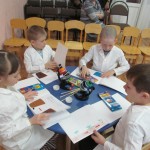 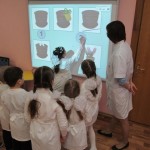 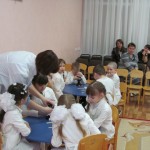 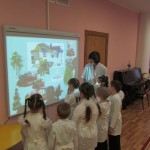 Характеризуемые объектыПартнерская формаШкольно-урочная формаПонятиеПартнер — всегда равноправный участник дела и как таковой связан с другими взаимным уважениемУчитель – это руководитель, регламентатор; он непосредственно не включен в деятельность, а дает задание (объясняет) и контролируетПозиция взрослого в пространстве группыВзрослый – партнер, рядом с детьми (вместе), в едином пространстве (например, сидящий в круге с детьми за общим столом)Позиция взрослого динамична (может со своей работой пересесть, если видит, что кто-то особенно в нем нуждается); при этом все дети в поле зрения воспитателя (и друг друга).Взрослый – учитель, отдален от детей, вне круга, противостоит детям, над ними(например, за письменным столом как на школьном уроке)Позиция взрослого либо стабильна (стоит у доски, сидит за письменным столом), либо он перемещается для контроля и оценки («обходит дозором» детей, контролирует, оценивает, нависая «над» ребенком).Организация пространстваМаксимальное приближение к ситуации «круглого стола», приглашающего к равному участию в работе, обсуждении, исследовании.Размещение за рядами столов, как за партами, глядя в затылок другого ребенкаСтепень свободыСвободное размещение детей и перемещение в процессе деятельности.Разрешено свободное общение (рабочий гул)Дети могут обсуждать работу, задавать друг другу вопросы и т.п.Жесткое закрепление рабочих мест, запрет на перемещение.Запрещено свободное общение детей. Вводится дисциплинарное требование тишины«Чреватость» позиции воспитателяСпособствует развитию у ребенка активности, самостоятельности, умения принять решение, пробовать делать что-то, не боясь, что получиться неправильно, вызывает стремление к достижению, благоприятствует эмоциональному комфортуВызывает пассивность ребенка, невозможность самостоятельно принять решение, эмоциональный дискомфорт, страх что-то сделать не так и агрессию как оборотную сторону страха, как разрядку накапливающегося напряжения.Этапы непосредственно образовательной деятельностиХарактеристика действий1.Начальный этап деятельностиВоспитатель приглашает к деятельности – необязательной, непринужденной: «Давайте сегодня…, Кто хочет, устраивайтесь по удобнее…» (или: «Я буду…Кто хочет, присоединяйтесь…».Наметив задачу для совместного выполнения, воспитатель, как равноправный участник, предлагает возможные способы ее реализации.2.В ходе процесса деятельностиВоспитатель исподволь задает развивающее содержание (новые знания, способы деятельности и пр.); предлагает свою идею или свой результат для детской критики; проявляет заинтересованность в результате детей; включается во взаимную оценку и интерпретацию действий участников; усиливает интерес ребенка к работе сверстника, поощряет содержательное обращение, провоцирует взаимные оценки, обсуждение возникающих проблем.3.Заключительный этап деятельностиКаждый ребенок работает в своем темпе и решает сам, закончил он или нет исследование, работу. «Открытый конец» деятельности